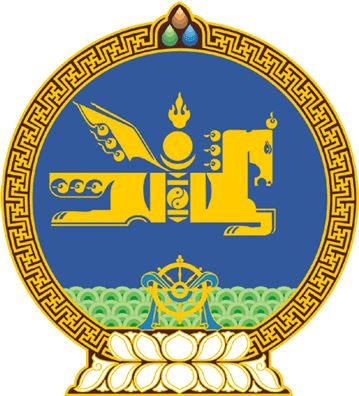 МОНГОЛ УЛСЫН ИХ ХУРЛЫНТОГТООЛ2020 оны 12 сарын 10 өдөр     		            Дугаар 44                     Төрийн ордон, Улаанбаатар хот Монголын үндэсний олон нийтийн    радио, телевизийн Үндэсний зөвлөлийн    гишүүнээс чөлөөлөх тухайМонгол Улсын Их Хурлын чуулганы хуралдааны дэгийн тухай хуулийн 108 дугаар зүйлийн 108.2 дахь хэсэг, Олон нийтийн радио, телевизийн тухай хуулийн 21 дүгээр зүйлийн 21.2 дахь хэсгийг үндэслэн Монгол Улсын Их Хурлаас ТОГТООХ нь:1.Дэндэвийн Нямсамбуу, Балдангийн Энхмандах, Батжаргалын Батбаяр, Дэшигрэнцэний Оюун-Эрдэнэ, Довдонгийн Цэндсүрэн, Зургаанжингийн Энхболд, Баастын Золбаяр нарын бүрэн эрхийн хугацаа дуусгавар болж байгаа тул Монголын үндэсний олон нийтийн радио, телевизийн Үндэсний зөвлөлийн гишүүнээс чөлөөлсүгэй.2.Энэ тогтоолыг 2021 оны 01 дүгээр сарын 01-ний өдрөөс эхлэн дагаж мөрдсүгэй.			МОНГОЛ УЛСЫН 			ИХ ХУРЛЫН ДАРГА				Г.ЗАНДАНШАТАР